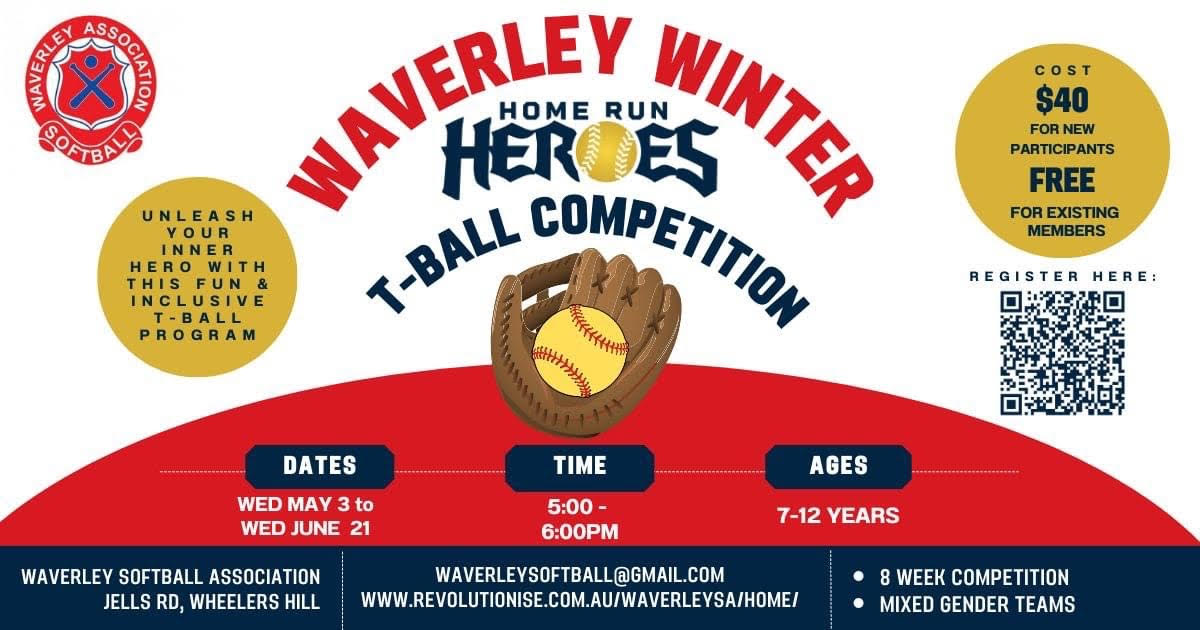 Waverley Winter Softball Competition is starting soon for juniors aged 7-12!! The perfect competition for juniors to unleash their super skills learnt at home, school or in club training as well as develop and foster new skills in a supportive team-based competition!!Fun, inclusive, welcoming comp for all 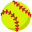 Mixed gender team competitionWednesday nights from 5-6pmOnce players register they'll be placed in a teamRSVP HERE: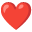 https://www.revolutionise.com.au/waverleysa/events/183328/ AND TELL ALL YOUR FRIENDS TO COME AND BE HOME RUN HEROES TOO!